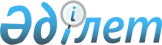 О внесении изменения в решение маслихата района Магжана Жумабаева Северо-Казахстанской области от 18 апреля 2018 года № 18-3 "О ставках земельного налога"Решение маслихата района Магжана Жумабаева Северо-Казахстанской области от 15 апреля 2021 года № 4-1. Зарегистрировано Департаментом юстиции Северо-Казахстанской области 22 апреля 2021 года № 7325
      В соответствии с пунктом 1 статьи 510 Кодекса Республики Казахстан "О налогах и других обязательных платежах в бюджет" (Налоговый кодекс) (далее-Кодекс), статьей 26 Закона Республики Казахстан "О правовых актах" маслихат района Магжана Жумабаева Северо-Казахстанской области РЕШИЛ:
      1. Внести в решение маслихата района Магжана Жумабаева Северо-Казахстанской области "О ставках земельного налога" от 18 апреля 2018 года № 18-3 (зарегистрировано в Реестре государственной регистрации нормативных правовых актов под № 4700) следующее изменение:
      пункт 2 изложить в новой редакции:
      "2. Повысить ставки земельного налога на пятьдесят процентов от базовых ставок земельного налога, установленных статьями 505 и 506 Кодекса.
      Положение настоящего пункта не распространяется на земельные участки, указанные в статье 509 Кодекса.".
      2. Настоящее решение вводится в действие по истечении десяти календарных дней после дня его первого официального опубликования и распространяется на правоотношения, возникшие 1 января 2021 года.
					© 2012. РГП на ПХВ «Институт законодательства и правовой информации Республики Казахстан» Министерства юстиции Республики Казахстан
				
      Председатель сессии маслихата
района Магжана Жумабаева

Ж. Хайдарова

      Секретарь маслихата
района Магжана Жумабаева

Т. Абильмажинов
